Адаптируемся без проблем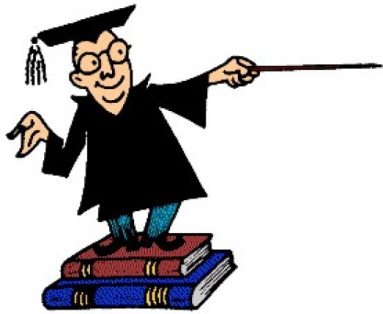  студентам первокурсникам:     Если в вашей жизни присутствуют такие факторы стресса, как чувство вины, бессонница или шок от столкновения с непривычными для вас проявлениями социальной среды, то вы столкнулись с проблемами адаптации. Как же пережить неприятности, возникающие при адаптации? Вот некоторые советы психолога как можно преодолеть проблемы, возникающие при адаптации: ·      Проявляете терпение. Неприятности не проходят за одну ночь. ·     Мыслите позитивно.  Пытайтесь  в каждой ситуации находить хорошие стороны. Взгляните на свою неприятность как на представившуюся возможность для личного роста и развития. ·   Старайтесь не жалеть себя. Если вы погрязнете в жалости к самому себе, то тем самым только продлите свои страдания и замедлите процесс преодоления неприятностей. ·   Опирайтесь на духовные ценности. По мнению психологов, те кто имеет «духовную основу» (глубокие религиозные переживания, философские убеждения или внутренняя вера в успех), легче справляется с неприятностями,  используйте ее в качестве отправного пункта для преодоления проблем.